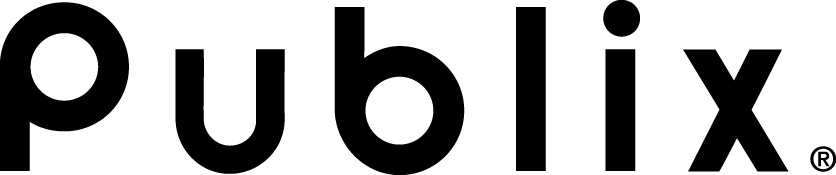 ToFrozen/Dairy VendorsFromMichael Palestrini & Jeff Smith , Frozen/Dairy Category ManagersCesar Urrea/Meat Category ManagerccFrozen/Dairy/Meat BuyersDateJune 11, 2018SubjectPublix 2018 October Cool Food for Families ProgramPurposeThis letter serves to announce and communicate the details of the 2018 Publix October Cool Foods for Families Program. This program will be exclusively for frozen & refrigerated brands.Program detailsPublix is offering suppliers the opportunity to participate in an exciting consumer marketing program as part of the 10/13/18-10/26/18 cycle of the Publix grocery    Co-op.  This includes:Customized insert page All participating brands will receive: Co-op price point/coupon featured on www.getthesavings.com/coolfoods micro site Program will be supported with targeted email blasts, digital banner ads, and influencersThree promotional reviews of the program on www.iheartpublix.com which will call out the benefits of frozen and dairy foods, the program website, the value of the offers, and each of the participating brands.Participation optionsParticipation options in this program:Coupon spaces (limited to one brand): $12,000 per coupon  (Note: Program fee does not include coupon redemption)   Price point spaces: $12,000 per spaceGet the savings microsite/targeted media (new for 2018)The microsite and targeted media will be active the duration of the promotion and show customers:Features all reduced price points as part of the co-op pageReplicates all coupons as part of the co-op pageNote:    Customers will have the option to print these coupons from the microsite (limited to 10,000 prints per coupon)Targeted Email Blast – 1M shoppers close to Publix locationsDigital Programmatic Banner Ads – 3.7M impressionsInfluencers – 2.4M reachiheartpublix.com I Heart Publix is a one stop resource for all things related to Publix. Promotion or brand reviews are supplied to I Heart Publix as paid blogs from manufacturers to further enhance product knowledge, recipes, featured activity and contest.  The Cool Foods program will be supported with two sponsored posts, one email blast, and banner advertising. I Heart Publix has over 1.3M page views per month, the average time spent on the web site is 5.18 minutes, plus over 122,000 Facebook followers.DemosDemo program overlays are available, but are outside the scope of the options for participating in this program.  If suppliers would like to include demos, they should contact Frozen & Refrigerated Foods of Central Florida - Joan Sogan at 813-230-7032.Vendor responsibilitiesThe following table outlines each vendor’s responsibilities to participate in the Cool Foods for Families programCo-op informationThis promotion is part of our Publix grocery co-op which is created and distributed by PromoPoint Marketing.  Benefits of the co-op includetwo weeks of continuous promotioncirculation of 4.5 million co-op flyers including3.3 million in newspapers1.2 million in store kiosksshelf tags indicating temporary price reduction savings (for price points only) andbrand specific shelf signs reflecting coupon offer or reduced price pointQuestionsFor questions about this program, contact the followingyour buyer or Joan Sogan - Frozen & Refrigerated Foods of Central Florida 813.230.7032ActionDue DateComplete the October Cool Food for Families 2018 form and e-mail your buyer and Michael.Palestrini@publix.comNote:  vendor will received notification of participation approval by 8/31/187/2/18-7/13/18Submit necessary brand artwork to PromoPoint Marketing7/13/18Submit payment to Frozen & Refrigerated Foods of Central Florida (shivers@coolfoods.org).10/1/18